                                Drinks List   Wines_______________________________________________                        
    125 ml                                  175ml                               250ml                                    Bottle                                Champagne & Sparkling  White                                                                                                                            Prosecco                           Canti                    Sensi 18k  The Old Courthouse - Chardonnay – Australia                                                                                                           £20.00                      £25.00   Tropical fruit flavours complimented by crisp finish  £3.50                               £5.00                          £7.00                                £18.00                            Moet Et Chandon				£55.00                                                                                                                                                                  The Brut Imperial is a dry and elegant champagne  Jack Rabbit - Pinot Grigio - Italy  Fresh, fruity and easy drinking dry white classic Italian                                                                                                                                                                    £3.50                              £5.00                          £7.00                                 £18.00                            Moet et Chandon Ros`e 			£65.00  Pretty Paddock - Sauvignon Blanc – New Zealand                                                                                                                                   Layer upon layer of intense gooseberry and grassy flavours                                       £6.00                         £8.00                                   £24.00  Dos Condores - Sauvignon Blanc – Chile   Crisp and very refreshing, it offers and abundance of grapefruit and tropical flavours  £3.50                             £5.00                          £7.00                                  £18.00  Red  Jacob Creek - Shiraz – Australia  Packed with vibrant fruit and full of character  £4.00                            £6.00                          £7.00                                   £21.00  Dos Condores - Merlot – Chile  Light plummy notes, ripe berry fruit, smooth and balanced  £3.50                           £5.00                          £7.00                                   £18.00  Yellow Tail – Malbec – Australia  Rich and velvety, with notes of ripe berries, dark chocolate and a hint of spice  £3.50                           £5.00                         £7.00                                    £18.00  Campo Viejo – Rioja – Spain 			            £24.00  Smooth and velvety with strawberry aromas and hints of vanilla and nuts  Oyster Bay – Pinot Noir – New Zealand		             £28.00  Elegant, assertive wines with glorious fruit flavours  Ros`e  Marin Hills – White Zinfandel – California   Really good blush, easy drinking with hints of strawberry flavours and a soft finish  £3.50                          £5.00                          £7.00                                   £18.00  Three Mills – Pinot Grigio Blush  A delicate dry wine with fresh red berry fruit character  £3.50                         £5.00                          £7.00                                    £18.00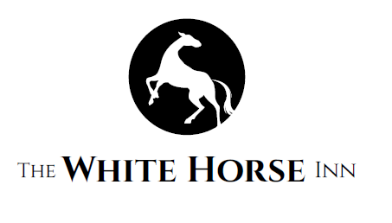 Draught Beer______________________________________                            Guinness                                                                            4.2%   £4.50                                                   Gin________________________________________                             Kronenbourg 1664                                                           5.0%   £4.50                                                   Fosters                                                                                4.0%   £4.30                                                   Gordon’s                                                             37.5%    £3.00Birra Moretti                                                                      4.6%   £5.00                                                   Bombay Sapphire                                              40.0%    £3.00Thatchers Cider                                                                 4.8%   £4.50                                                   Hendrick’s                                                           41.4%    £3.50Doom Bar Ale                                                                     4.0%   £4.00                                                  Plymouth                                                             41.2%    £3.00Guest Ale                                                                                        £4.00                                                  Flavoured Gin’s                                                                  £3.00                                                                                                                                                                     Silent Pool                                                            43.0%    £3.00Bottles_________________________________________                                      Opihr                                                                     40.0%    £3.00Bulmers Original                                                                           £4.00                                                  Sipsmith                                                                41.6%    £3.00Bulmers Red Berries                                                                    £4.00                     Kopparberg Strawberry and Lime                                             £4.00                                                   Vodka______________________________________Kopparberg Mixed Fruit                                                              £4.00                                                   Smirnoff                                                               37.5%     £3.00Kopparberg Pear                                                                          £4.00                                                    Absolute – Flavours                                           40.0%     £3.00Thatchers Katy                                                                              £4.00                                                   Chekov                                                                  37.5%    £3.00Crabbies Ginger Beer                                                                   £4.00                                                   Grey Goose                                                          40.0%    £3.00Corona Extra                                                                                 £3.00                                                    Desperados                                                                                   £3.00                                                    Whisky_____________________________________Becks Red                                                                                      £3.00                                                    Southern Comfort                                              35.0%    £3.00Budweiser                                                                                      £3.00                                                    Famous Grouse                                                  40.0%    £3.00Peroni                                                                                             £3.00                                                    Jameson’s                                                            40.0%    £3.00Cobra 330ml                                                                                  £3.00                                                    Jack Daniels                                                         40.0%    £3.00Brewdog Dead Pony                                                                    £3.00                                                     Jim Beam                                                             40.0%    £3.00Brewdog Punk IPA                                                                       £3.00                                                     Haig Club                                                              40.0%    £3.00Hop House                                                                                    £3.00                                                     Johnnie Walker – Black Label                           40.0%    £3.00Kingfisher 660ml                                                                          £5.00                                                     Single Malts 	                                                                  £3.00Cobra 660 ml                                                                                £5.00                                                     Stella Artois 660ml                                                                      £5.00                                                     Brandy_____________________________________                                                                                                                                                                       Martell                                                                 40.0%     £3.00                                                        Alcohol Free Bottles______________________________                            Courvoisier                                                          40.0%     £3.00San Miguel00                                                                               £2.50                                                      Hennessey                                                           40.0%    £3.00Heineken00                                                                                  £2.50Becks Blue				               £2.50Kopparberg Mixed Fruit                                                             £3.00                                                                                                                           			       Rum_______________________________________         Bacardi                                                                37.5%    £3.00                                                                                                                                                                        Pusser’s Rum                                                      54.5%   £4.00 Soft Drinks_____________________________________                                      Malibu                                                                 21.0%   £3.00Coke Tap Pint                                                                              £3.00                                                       Captain Morgan Dark Rum                               35.0%   £3.00Coke Tap Half Pint                                                                      £2.00                                                       Captain Morgan Spiced Rum                           35.0%   £3.00Lemonade Tap Pint                                                                    £3.00Lemonade Tap Half Pint                                                            £2.00                                                        Liqueur’s__________________________________ Diet Coke Tap Pint                                                                      £3.00                                                        Tia Maria                                                            20.0%   £3.00Diet Coke Tap Half Pint                                                              £2.00                                                        Baileys                                                                17.0%   £3.00                                                               Frangelico                                                          20.0%   £3.00                                                               Cointreau                                                           40.0%   £3.00Soda & Cordial Tap Pint                                                            £1.50                                                         Grand Marnier                                                  40.0%   £3.00Soda & Cordial Tap Half Pint                                                    £1.00                                                         Disaronno                                                          40.0%   £3.00Coke Bottle                                                                                 £2.00                                                          Coke Zero Bottle                                                                        £2.00                                                          Shots_____________________________________Fanta                                                                                            £2.00                                                          Sours – Flavours                                                             £2.00J2O Orange & Passion Fruit                                                     £2.50                                                           Tequila                                                                            £2.00 J2O Apple & Mango                                                                  £2.50                                                           Sambuca – Flavours                                                      £2.00J2O Apple & Raspberry                                                             £2.50Appletizer                                                                                    £2.50Elderflower                                                                                 £2.50Ginger Beer                                                                                £2.00Orange/ Cranberry/ Apple Juice Pint                                     £3.00Orange/ Cranberry/ Apple Juice Half Pint                             £2.00Sparkling Mineral Water                                                          £2.00Still Mineral Water                                                                    £2.00Diet Pepsi                                                                                    £1.50Schweppes Tonic Water                                                           £2.00Schweppes Slimline Water                                                       £2.00Fever Tree Tonic Water                                                            £2.00Ginger Ale                                                                                   £2.00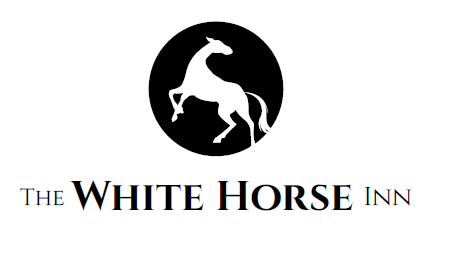 Bitter Lemon                                                                              £2.00Fruit Shoot                                                                                 £1.00